HUNTINGBURG GAS SERVICIOS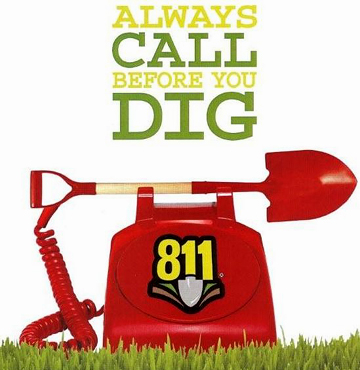 INFORMACION Y DATOS PUBLICOSNumero de Telefono: 812-683-3622Lunes a Viernes 7 AM to 3:30 PMTELEFONO DE EMERGENCIA: 812-683-2327     24 horas al dia 7 dias a la semana	LLAME ANTES DE EXCAVAR– 811 Antes de cavar o excavar , debe ponerse en contacto con el servicio de sistema de Indiana Underground Plant Protection " UN LLAME " marcando el 811, No los servicios publicos locales (Ciudad de Huntingburg) para asegurar que todos los miembros en cuestion se comunican.   Usted esta obligado por la ley estatal para notificar al sistema 811 no inferior a 2 dias trabajando antes de la actividad de excavacion, excavacion o demolicion se inicia si jardineria, construccion de cercas o un proyecto de construccion.   Las empresas de servicios publicos miembros enviaran un empleado para marcar sus lineas de metro en su sitio o casa.  La llamada es gratis y tambien lo es el servicio de marcado!!  Para obtener mas información, visite www.indiana811.com en su computadora .RECONOCER UNA FUGAEl gas natural es mas ligero que el aire y se elevara.  Otros gases mas pesados ​​que el aire se mantendra cerca del suelo y se acumulan en las zonas bajas.  Fuga de gas natural es potencialmente peligroso!!!   A pesar de que no es tóxico, puede desplazar el oxigeno que respiras causando asfixia.Se puede reconocer una fuga :* Por olor: Una fuga de gas natural esta indicado por el fuerte olor de la mecaptan química , que se anade al gas natural * En la vista:  Una nube blanca densa sobre una tuberia o vegetacion descolorida que rodea la tuberia de gas pueden ser signos de una fuga. Soplar la suciedad, el polvo o burbujas en el agua estancada puede ser tambien una senal.* Al sonido:  Un ruido extrano proveniente de la tuberia de gas natural, como un silbido o sonido rugiente, tal vez un signo de una fuga.¿Que hacer si reconozco una fuga ...?????* Abandone el area de fugas inmediatamente!!!!!!* Si la fuga esta en su casa, dejar la puerta abierta cuando tu salir.* Ir a un lugar seguro y llame a la Ciudad de Huntingburg al 812-683-2327, indicando su nombre y el lugar de la fuga.Qué NO hacer si reconozco una fuga ...* NO encienda un fosforo, encender o apagar los interruptores de luz y encender una linterna o cualquier cosa que pueda crear una chispa.* NO use el telefono, telefono cellular (cerca de la fuga), television o radio.* NO utilice una puerta de garaje automatica .* NO encienda estufa de gas u otros aparatos a gas.GAS LINEA DE PUESTOS DE MARCADORLos marcadores y senales de advertencia estan localizados a intervalos frecuentes a lo largo de tuberia de distribucion de derecho de paso.  Se encuentran en una tuberia cruza una calle, carretera, ferrocarril o via fluvial, y en otros puntos importantes a lo largo de la ruta.   Marcadores advierten que una tuberia de distribucion se encuentra en la zona, identificar el producto transportado en la linea, y proporcionar el nombre del operador de canalizacion y un numero de telefono para llamar en caso de una emergencia!!   Recuerde, Marcadores de tuberias solo indican la presencia de una tuberia , no la ubicacion exacta!!!   Lugares de tuberias dentro de un derecho de paso puede variar a lo largo del derecho de paso. Tambien, puede haber multiples la lineas de gas en el mismo derecho de paso.Una persona que a sabiendas se mueve, elimina, danos, o de otro modo altera una instalacion localizar marcador puede estar sujeto a una multa civil de hasta, pero no superior a diez mil ($ 10,000) dolares.